АКТобщественной проверкитехнического состояния детской игровой площадки на предмет технического состояния оборудования требованиям безопасности Сроки проведения общественного контроля: 09.02.2020 г.Основания для проведения общественной проверки: в рамках проведения общественного контроля за реализацией национальных проектов на территории Московской области по направлению «Демография», Форма общественного контроля: общественный мониторингПредмет общественной проверки: техническое состояние детской игровой площадки, расположенной по адресу ул. Октябрьский бульвар, д.№5Состав группы общественного контроля:Члены комиссии «по ЖКХ, капитальному ремонту, контролю за качеством работы управляющих компаний, архитектуре, архитектурному облику городов, благоустройству территорий, дорожному хозяйству и транспорту» Общественной палаты г.о.Королев: Белозерова Маргарита Нурлаяновна – председатель комиссииЖуравлев Николай Николаевич – член комиссииКонтроль за реализацией национального проекта "ДЕМОГРАФИЯ" продолжается. Общественная палата г.о. Королёв 09 февраля проинспектировала детскую и универсальную спортивную площадки, расположенные у дома №5 по ул. Октябрьский бульвар, на исполнение действующего законодательства требованиям безопасности при эксплуатации и содержанию объектов. Контроль показал: на площадках сломанного оборудования, не закрепленных элементов и нарушения окрасочного слоя нет. Все игровые конструкции находятся в рабочем состоянии. ЗАМЕЧАНИЯ: подходы к детской площадке не очищены от снега, универсальная спортивная площадка не ухожена. По данным проверки составлен АКТ, который будет направлен субъекту, отвечающему за данную территорию.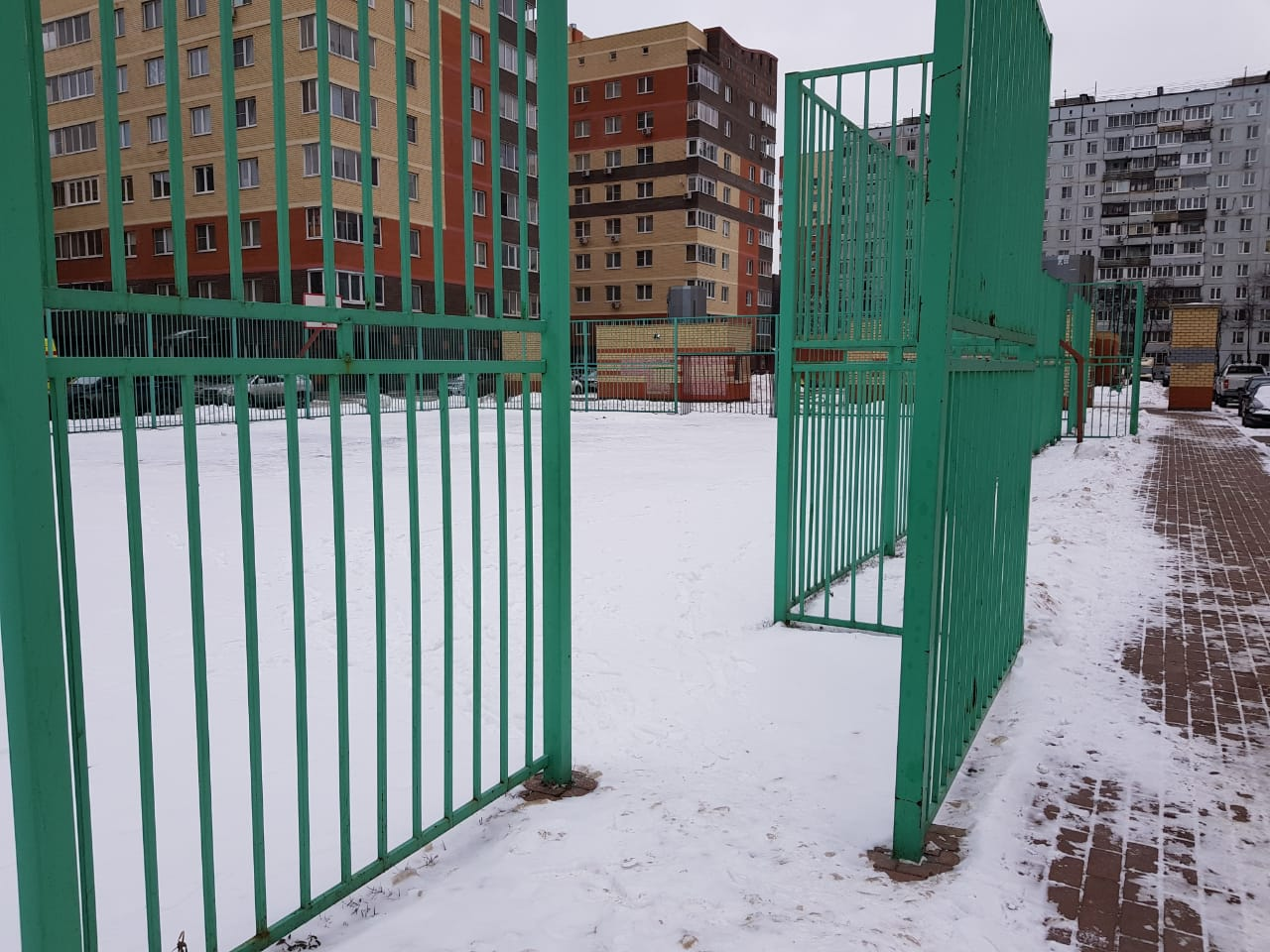 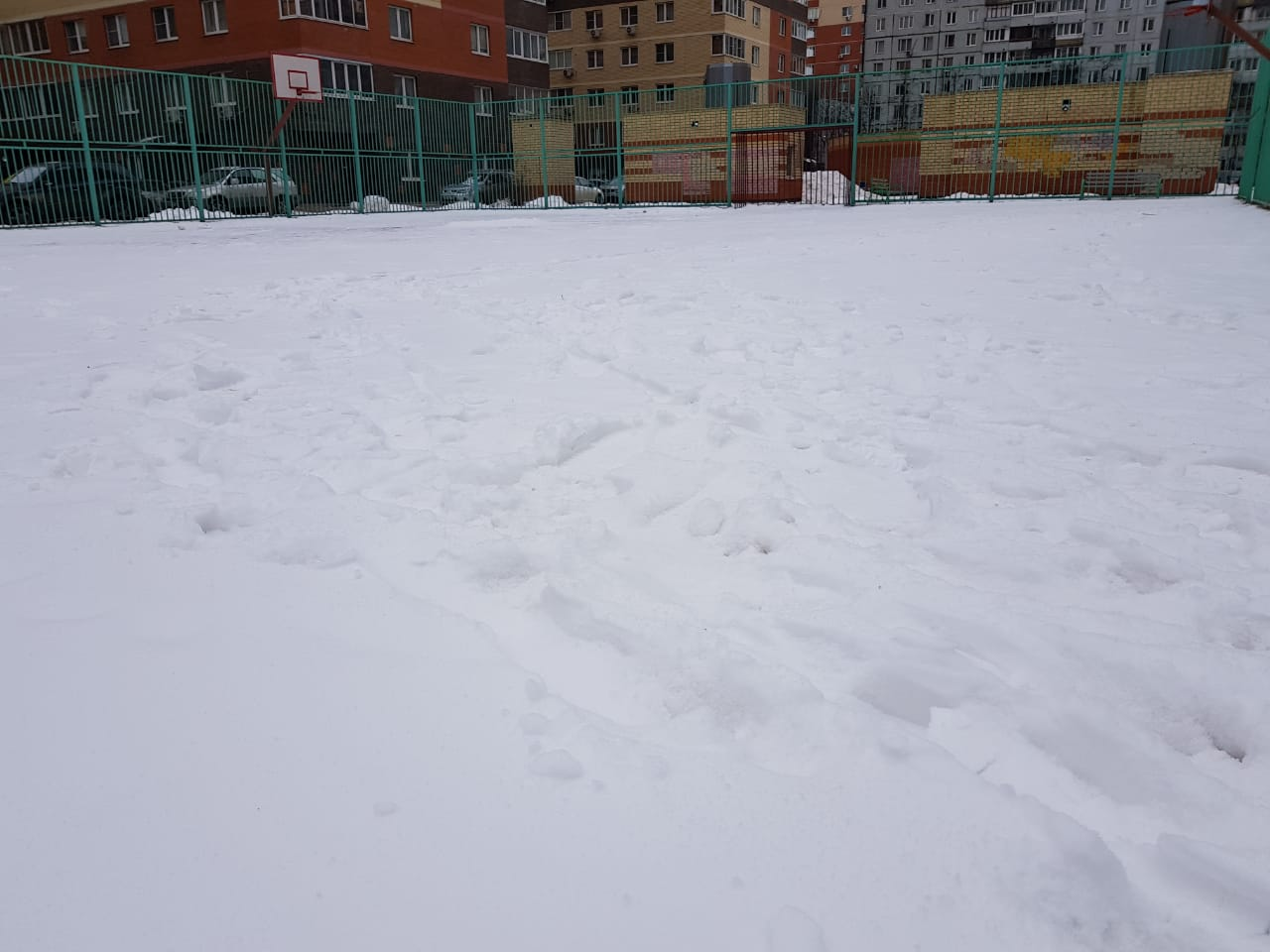 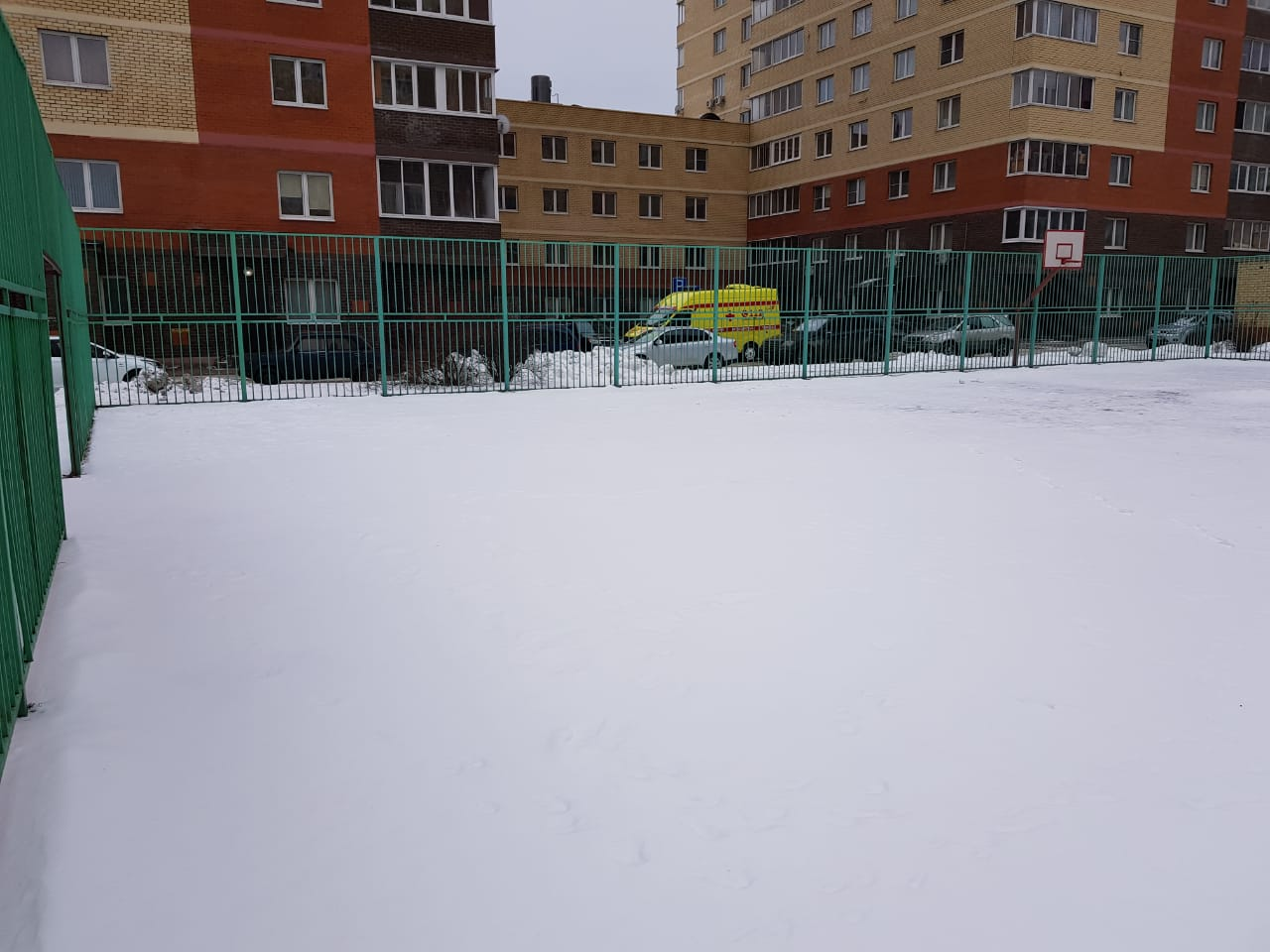 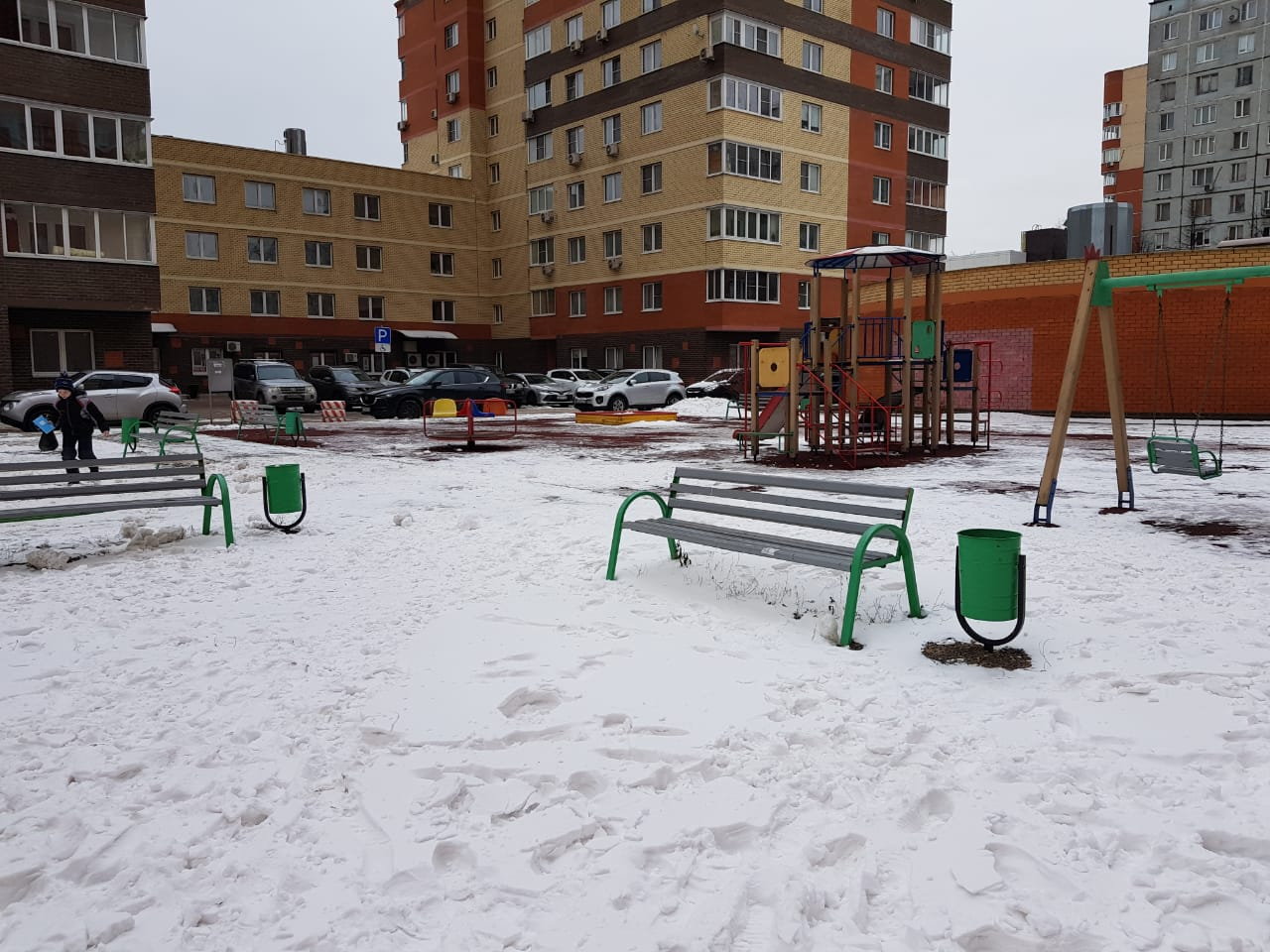 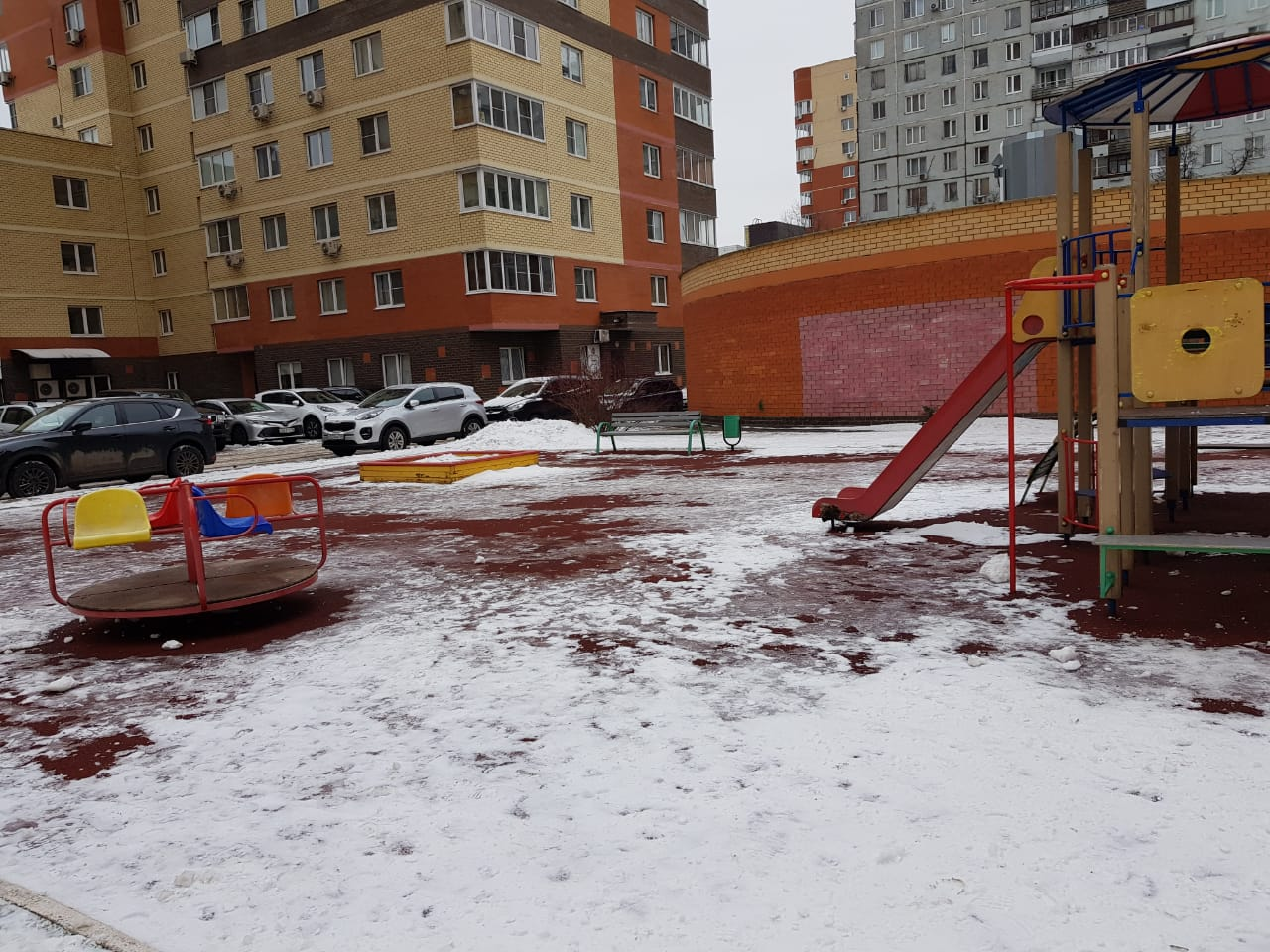 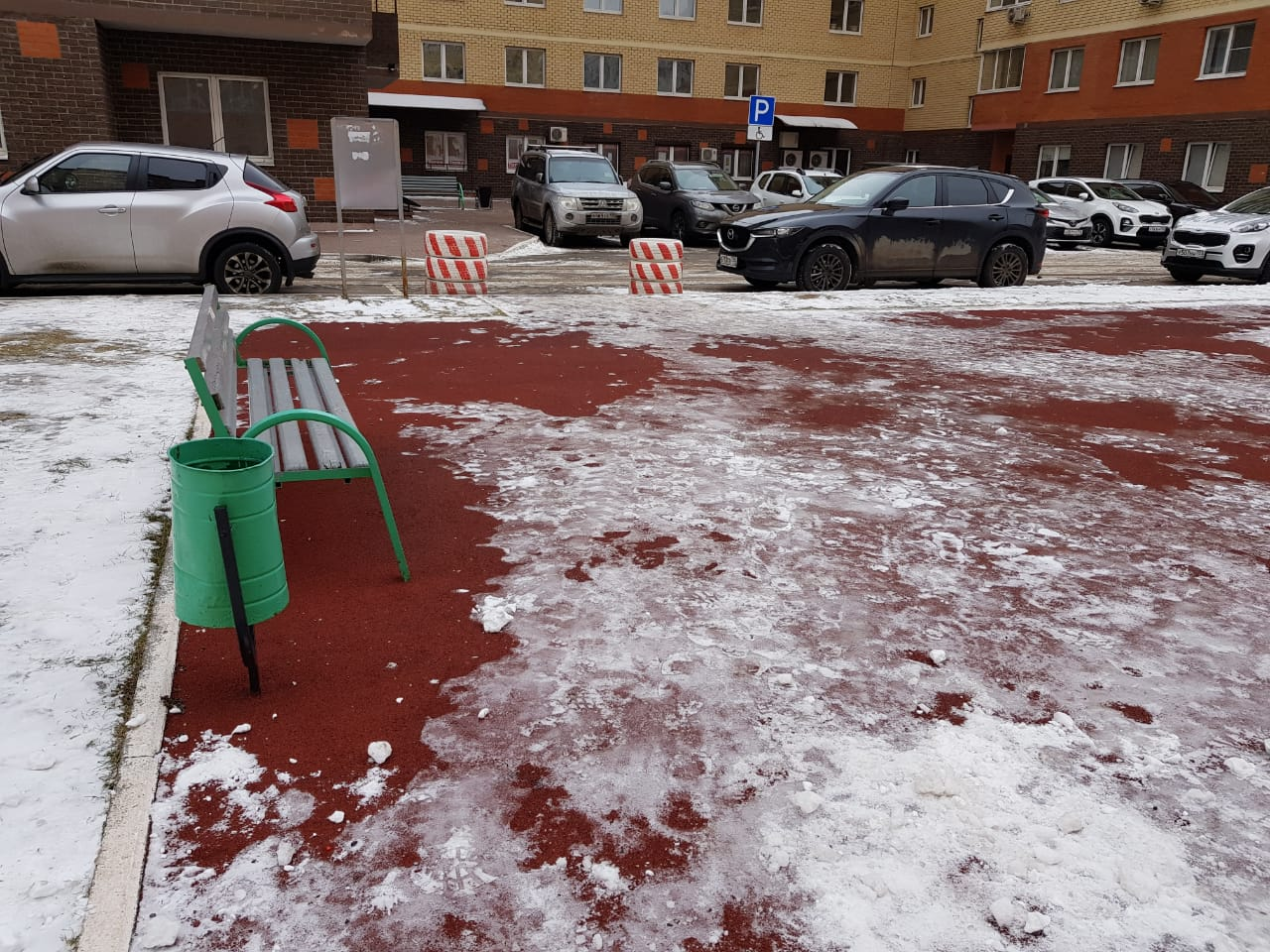 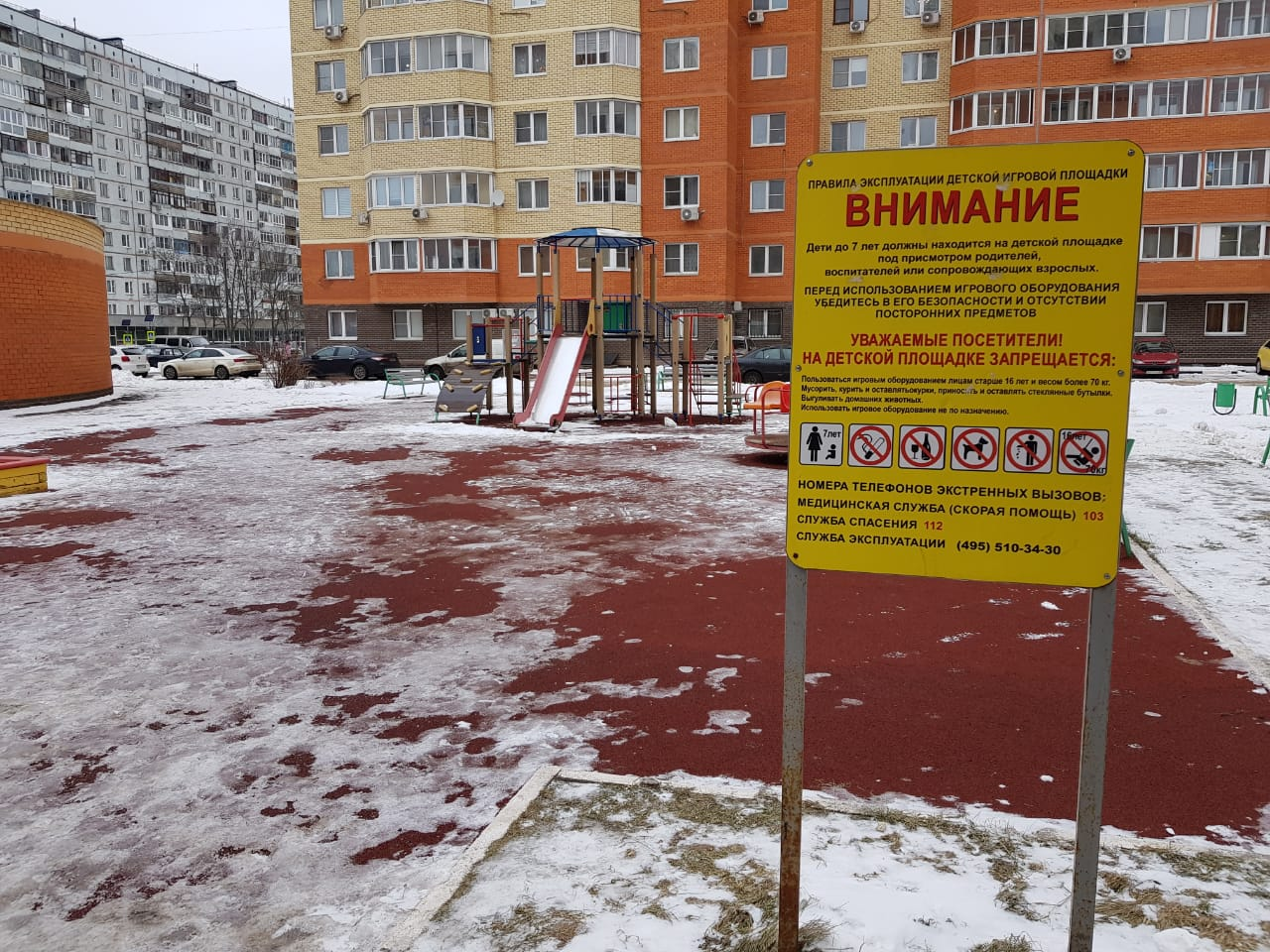 «УТВЕРЖДЕНО»Решением Совета Общественной палаты г.о. Королев Московской областиот 18.02.2020 протокол №04Председатель комиссии «по ЖКХ, капитальному ремонту, контролю за качеством работы управляющих компаний, архитектуре, архитектурному облику городов, благоустройству территорий, дорожному хозяйству и транспорту» Общественной палаты г.о.Королев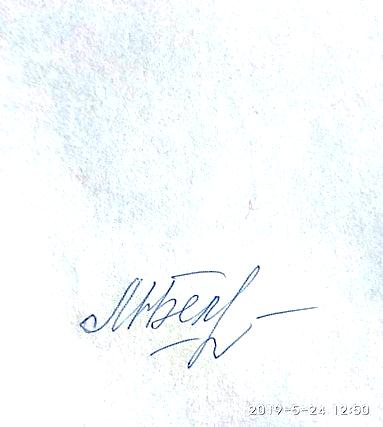 М.Н.Белозёрова